TOPIC 4.4 –WATER POLLUTION			Significant ideas: Water pollution, both groundwater and surface water, is a major global problem the effects of which influence human and other biological systemsDefine the following types of pollution with an example of each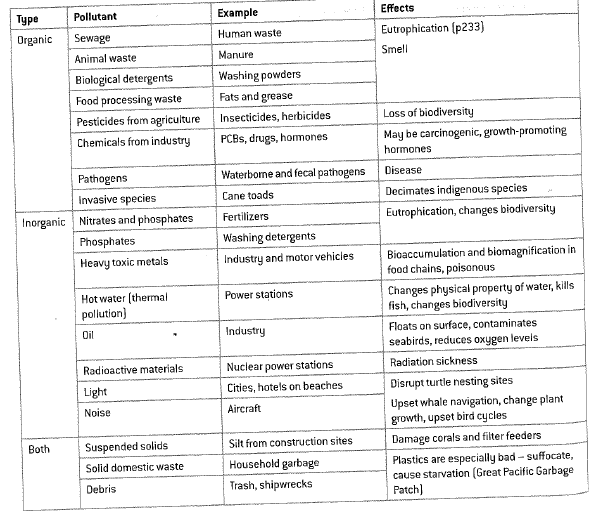 Describe the difference between direct and indirect measurements of water pollutionGive some examples of indirect and direct measurements of water pollutionDefine BOD:How is BOD calculated?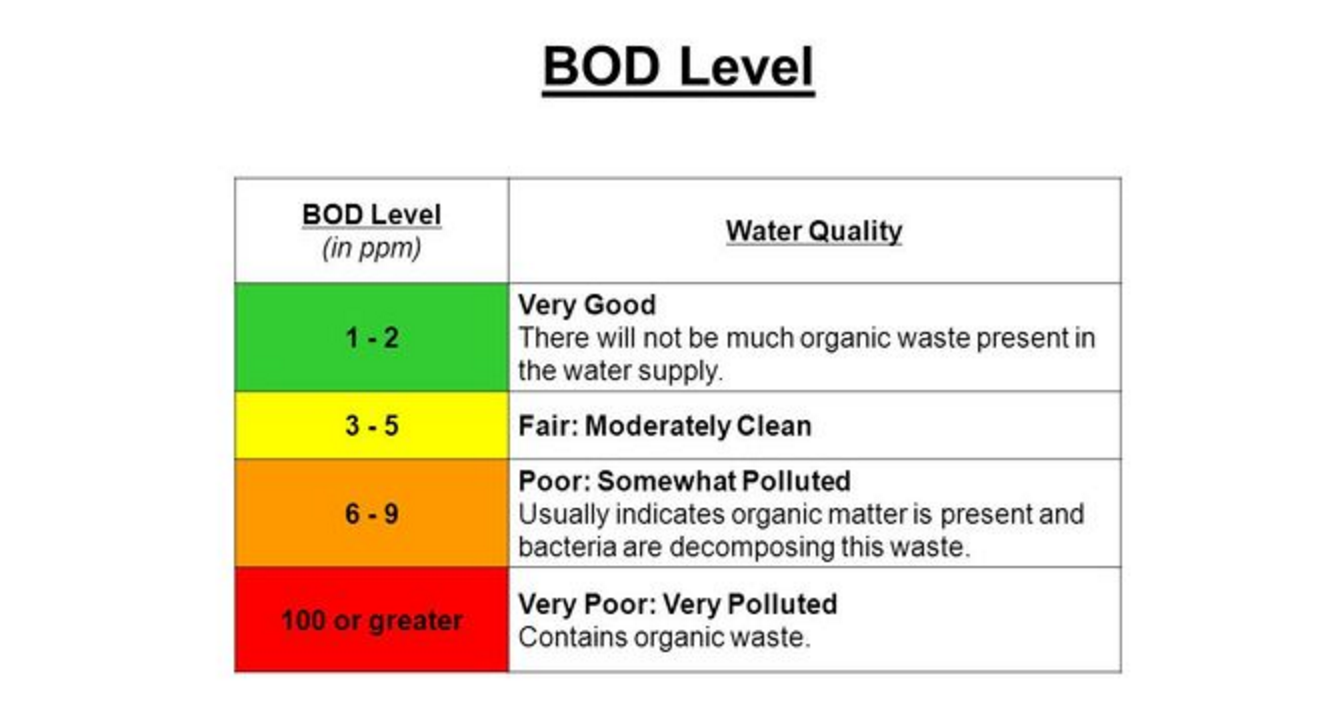 How is BOD measured?Below is a diagram of a river and its surrounding area.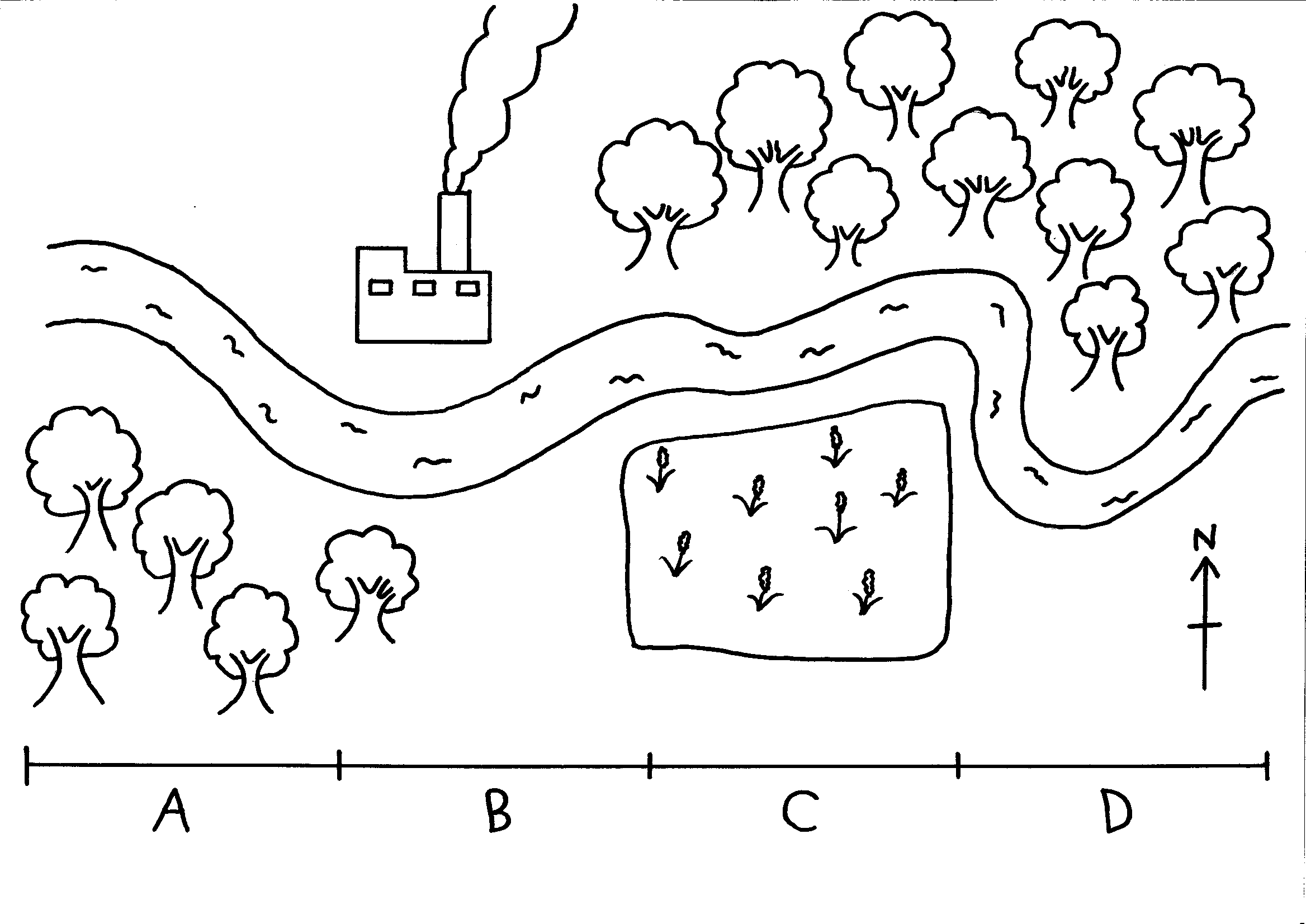 The river flows from west to east and passes a factory, arable farmland and woodland. It has been divided into four sections, labelled A, B, C and D.The river is going to be surveyed to assess its water quality, using the following invertebrates as indicators of different pollution levels:Referring to the river diagram and the table above, answer the following questions:If the factory is polluting the river and reducing oxygen levels, which species might you expect to find in the different sections of the river?A - B - C - D - If mayfly larvae have been found to be abundant in section B, what might this tell you?High numbers of sludgeworms and bloodworms were found in section C. What possible explanations might there be?How could you investigate this further?Both fertilisers and pesticides are used on the arable farmland. Explain how these could potentially affect invertebrates living in the river.Who might want to survey the river to find out if the water is polluted?Can you think of any other species which could be used to indicate that the river is clean and healthy? Explain your answer.The Hilsenhoff Biotic Index (HBI) estimates the overall tolerance of the community in a sampled area, weighted by the relative abundance of each taxonomic group (family, genus, etc.). Organisms are assigned a tolerance number from 0 to 10 pertaining to that group's known sensitivity to organic pollutants; 0 being most sensitive, 10 being most tolerant.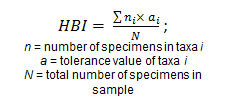 An example of how one would use this equation to calculate a biotic index looking at water quality of a streamCan you complete the rest of the table?To calculate the Hilsenhoff Biotic Index number (HBI):Divide the total product T(n x a) by the total number of specimens (Tn)HBI = _____________Use the table below to determine the health of the stream in the example above: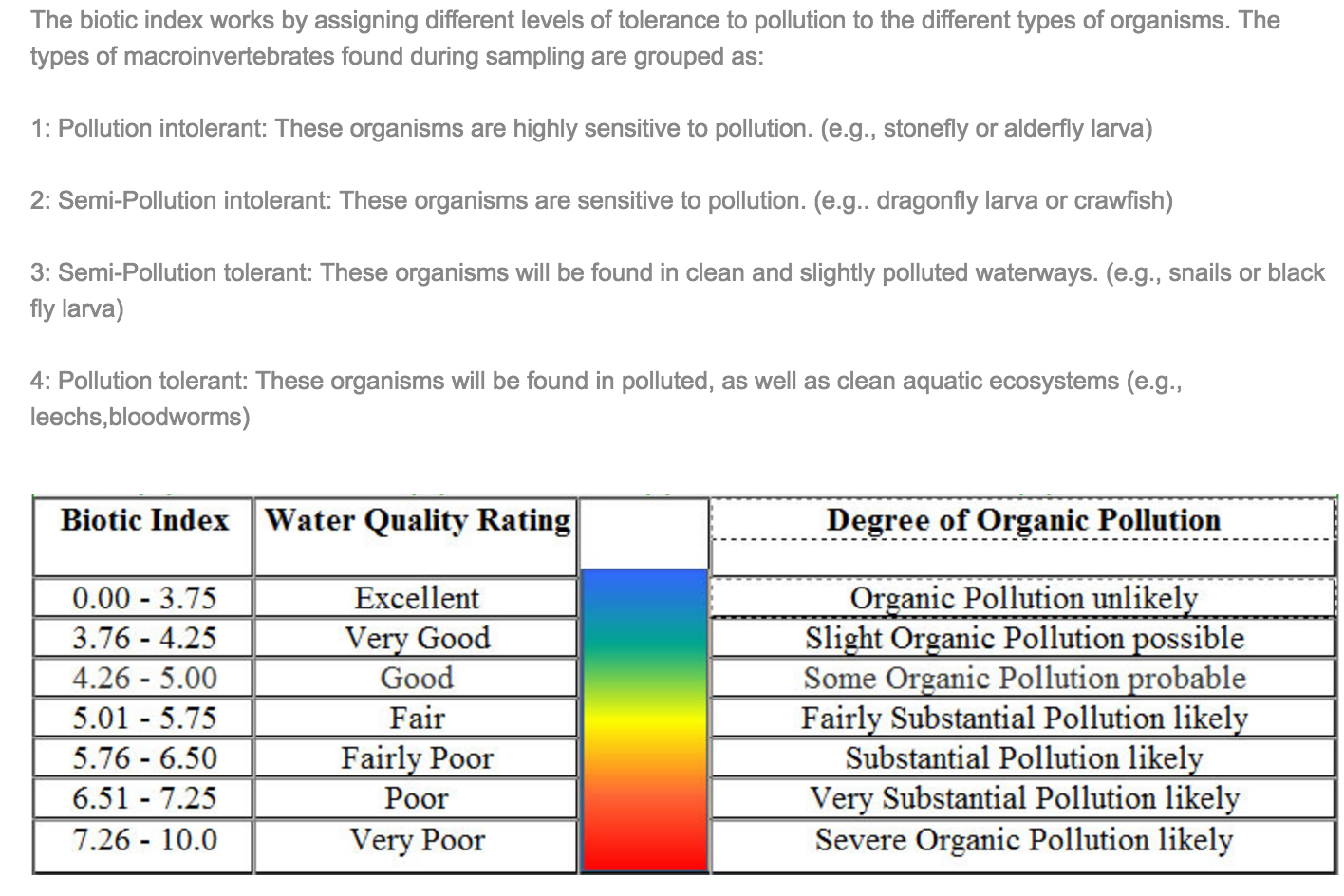 The water quality rating of the stream is __________________Other than pollution, why else may indicator species be absent from a specific area?What is the impact of the answer on the reliability of using indicator species to assess water quality?Use the animation from the link below to draw a flow chart showing the process of eutrophication in the space below.  Try and consider it in terms of inputs, processes and outputs.  Perhaps the shapes/colours you use in your diagram could reflect this? http://nroc.mpls.k12.mn.us/Environmental%20Science/course%20files/multimedia/lesson78/animations/5a_Lake_Eutrophication.htmlList the impacts of eutrophication below:1.2.3.4.5.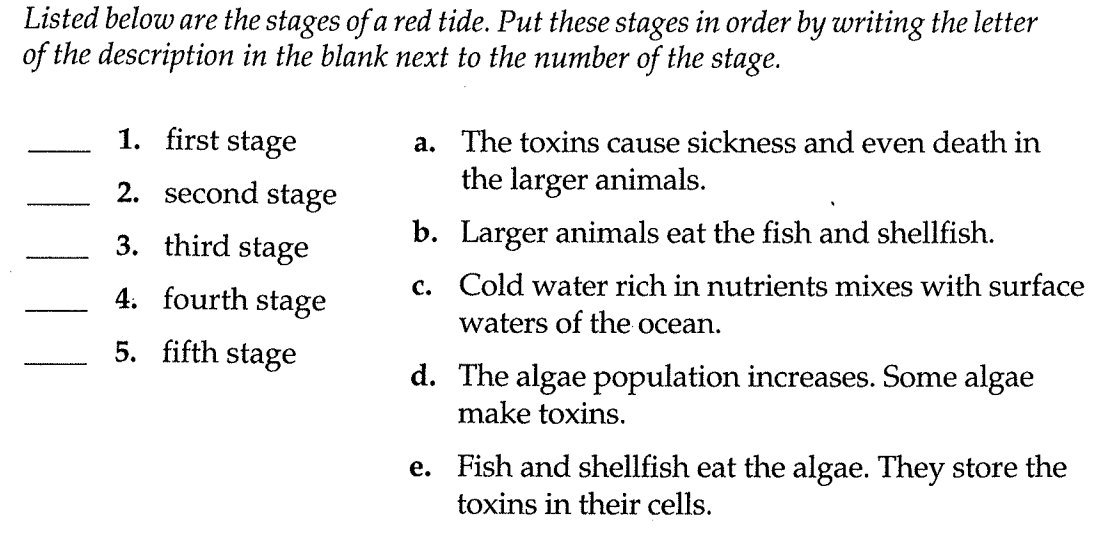 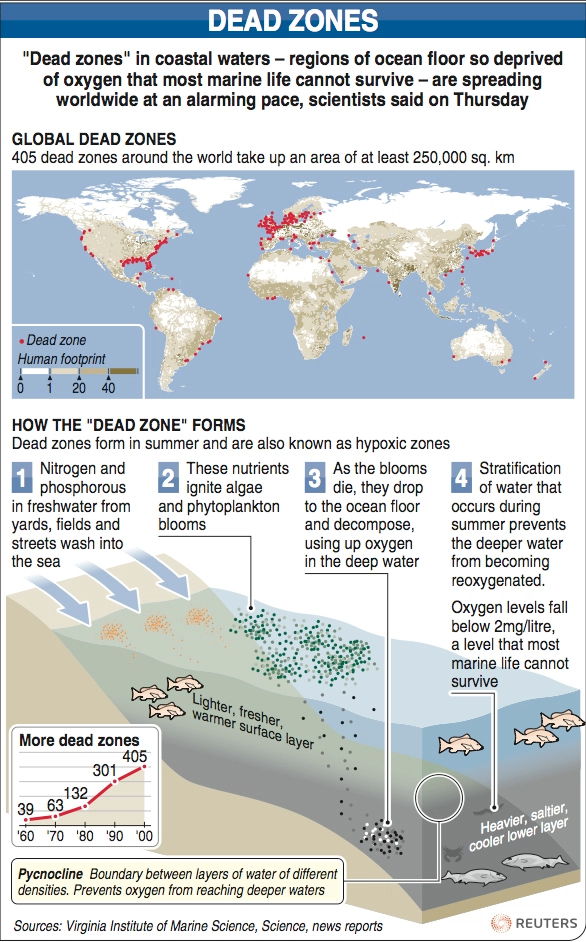 For the empty evaluation column, try and right one advantage and disadvantage for each of the management strategies listedThere are a variety of freshwater and marine pollution sourcesTypeDefinitionExampleanthropogenicpoint sourcenon-point sourceorganicinorganicdirectindirectTypes of aquatic pollutants include organic material, inorganic plant nutrients (nitrates and phosphates), toxic metals, synthetic compounds, suspended solids, hot water, oil, radioactive pollution, pathogens, light, noise, and biological (invasive species)A wide range of parameters can be used to directly test the quality of aquatic ecosystems, including pH, temperature, suspended solids (turbidity), metals, nitrates and phosphatesDirectIndirectBiochemical oxygen demand (BOD) is a measure of the amount of dissolved oxygen required to break down the organic material in a given volume of water through aerobic biological activity.  BOD is sued to indirectly measure the amount of organic matter within a sampleSome species can be indicative of polluted waters and be used as indicator speciesHigh pollutionModerate pollutionSlight pollutionUnpollutedSludgewormRat-tailed maggotWater louseBloodwormFreshwater shrimpCaddisfly larvaMayfly larvaStonefly larvaA biotic index indirectly measures pollution by assaying the impact on species within the community according to their tolerance, diversity and relative abundanceSpecies (taxa)Tolerance Value (a)Specimens (n)Product (n x a)Stonefly2510Mayfly43Caddisfly37TotalTn =15T(nxa)Evaluate the uses of indicator species and biotic indices in measuring aquatic pollutionBiodegradation of organic material utilizes oxygen which can lead to anoxic conditions and subsequent anaerobic decomposition which leads to formation of methane, hydrogen sulfide and ammonia (toxic gases)Eutrophication can occur when lakes, estuaries and coastal waters receive inputs of nutrients (nitrates and phosphates) which result in an excess growth of plants and phytoplanktonExplain the process and impacts of eutrophicationDead zones in both oceans and freshwater can occur when there is not enough oxygen to support marine lifeApplication of pollution management strategies to include: Reducing human activities that produce pollutants (e.g. alternatives to current fertilisers and detergents)reducing release of pollution into the environment (e.g. treatment of waste water to remove nitrates and phosphates)removing pollutants form the environment and restoring ecosystems (e.g. removal of mud from eutrophic lakes and reintroduction of plant and fish speciesEvaluate pollution management strategies with respect to water pollutionStrategy for reducing pollutionExample of actionEvaluation of strategyAltering the human activity producing pollutionBan or limit detergents with phosphatesAltering the human activity producing pollutionUse ecodetergents with no phosphates or new technology in washing machinesAltering the human activity producing pollutionPlant buffer zones between the fields and water courses to absorb excess nutrientsAltering the human activity producing pollutionStop leaching of slurry (animal waste) or sewage from their sourcesAltering the human activity producing pollutionEducate farmers about more effective timing for fertilizer applicationRegulating and reducing pollutants at point of emissionTreat wastewater before release to remove phosphates and nitratesRegulating and reducing pollutants at point of emissionDivert or treat sewage waste effectivelyRegulating and reducing pollutants at point of emissionMinimize fertilizer dosage on agricultural lands or use organic matter insteadClean up and restorationPumping air through lakesClean up and restorationDredging sediments with high nutrient levels from the river and lake bedsClean up and restorationRemove excess weeds physically or by herbicides and algicidesClean up and restorationRestock ponds or water bodies with appropriate organisms